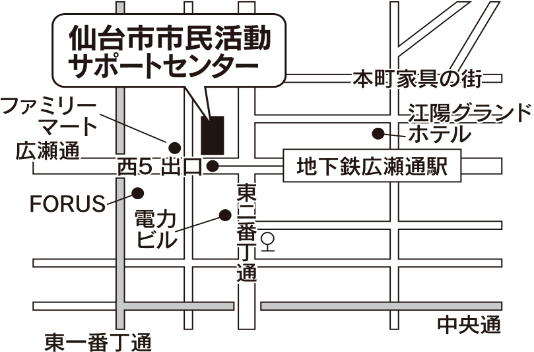 ◆会計税務　個別相談会◆◆会計税務　個別相談会◆◆会計税務　個別相談会◆日　程相談会名／時間申　込1/25（月）会計税務個別相談会※「NPO法人の課税事業とは」参加者優先16：30～2/19（金）会計税務個別相談会①13：00～　②14：00～希望の時間番号2/19（金）会計税務個別相談会①13：00～　②14：00～3/ 3 （木）会計税務個別相談会①13：00～　②14：00～希望の時間番号3/ 3 （木）会計税務個別相談会①13：00～　②14：00～◆労務　個別相談会◆◆労務　個別相談会◆◆労務　個別相談会◆日　程相談会名／時間申　込1/19（火）労務個別相談会※「NPO法人のための労務基礎講座」参加者優先16：30～2/ 2 （火）労務個別相談会①13：00～　②14：00～　③15：00～希望の時間番号2/ 2 （火）労務個別相談会①13：00～　②14：00～　③15：00～団体名ふりがな参加者名住所ご連絡先ＴＥＬＦＡＸご連絡先E-mail